언론보도 		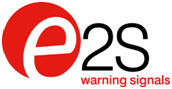 300dpi 인쇄 품질 이미지를 다운로드하려면 다음을 클릭하여 주세요.: parkfield.co.uk/e2s/otc19-print.jpg
모든 E2S 언론 보도를 보려면 다음을클릭하여 주세요.: parkfield.co.uk/e2s/otc19-kr.docx 
텍스트의 워드 파일을 다운로드하려면 다음을 클릭하여 주세요.: parkfield.co.uk/e2s/E2S, OTC 2019에 D1xB2 SIL 2 Xenon 및 LED Beacon 출시5월 6일부터 9일까지 미국 휴스턴에서 개최되는 해양플랜트 전시박람회(OTC) 1739번 부스에 출품하는 E2S Warning Signals는 D1x 모델에 추가되는 위험 지역 설치용 D1xB2 Xenon 및 LED 방폭 Beacon을 주요 제품으로 선정했다. 새로운 출시 제품은 세계 유수의 인증 기관으로부터 인증을 받았으며 결함 진단 기능을 포함하여 장치의 작동 상태를 확인하는 제어 시스템을 통해 SIL2 요건을 지원한다.D1xB2 Beacon은 외함 재질의 선택이 가능하며 동일한 경광등 엔진과 제어 회로를 사용하는 최신 제품으로 포괄적인 시각 경보 장치에 추가된다. 해양 등급 LM6 알루미늄 케이스 D1x, BEx 및 D2x, 316L 스테인레스 STEx 모델 및 GRP GNEx는 다양한 환경 요건과 응용 분야에 적합한 폭 넓은 기계적 보호 기능, 내식성, 중량 범위 및 가격을 제공한다. 폴리카보네이트, UV 안정 렌즈는 황색, 청색, 투명, 녹색, 자홍색, 적색 및 노란색 중 선택할 수 있다. 광 출력을 향상시키면서 또한 렌즈 필터는 현장에서 교체가 가능하여 Beacon의 재가동 작업을 단순하고 신속하게 처리할 수 있다. D1x 특수 모델인 D1xB2XH2은 공공 모드 화재 경보, ADA 준수, 청각 장애용 응용 분야에 사용할 수 있는 가장 밝은 방폭 Xenon Strobe 경광등/Beacon이다. 이 장치는 UL/cUL로부터 Class I Div 1, Class II Div 2, Class I 1구역 인증을 받았으며 가스 및 분진 환경에 적합하다.또한 부스에 전시되는 STEx 모델은 청각, 시각 및 복합 경고 장치 그리고 manual call points를 포함하며, 관련 제품들은 모두 316L 스테인리스 케이스로 제작된다. 이 장치는 특히 부식이 중요한 문제로 부각되는 가장 가혹한 육상 및 해양 환경에 설치하기 위해 설계되었으며 IECEx 및 ATEX Zone 1 및 Zone21 위험 지역에 사용하도록 승인되었다.런던 본사 Managing Director인 Brett Isard, 북미 영업 담당인 휴스턴에 Scott Harman 부사장이 부스에 대기하며 기존 및 신규 고객과의 상담, 제품 시연 및 질의응답 그리고 곧 출시될 신제품에 대한 상담을 진행할 예정이다.*** Ends: body copy 319 words ***

편집자를 위한 참고사항.2019년 2월 27일 배포모든 문의사항은 다음으로 연락주세요:	Nigel May	Parkfield Communications LimitedParkfield HouseDamerhamSP6 3HQGreat Britain전화: + 44 (0)1725 518321팩스: + 44 (0)1725 518378nigel.may@parkfield.co.uk parkfield.co.ukE2S는 세계를 선도하는 방폭/비방폭 경고 장치 전문 제조업체입니다. 영국 웨스트 런던에 자리잡은 이 회사는 산업, 해양, 위험 구역을 위한 다양한 범위의 방폭/비방폭 경고 제품들을 전문적으로 설계 및 제조하고 있습니다. E2S 제품들은 자체 유통망을 통해 구입할 수 있으며 국가별 총판 정보는 회사 웹사이트 에 있습니다.  E2S는 또한 미국내 제품 유통 및 기술 지원을 위해 텍사스 휴스턴에 전문 유통 허브를 운영하고 있습니다.E2S Warning SignalsImpress HouseMansell RoadLondonW3 7QHGreat Britain전화: + 44 (0)20 8743 8880팩스: + 44 (0)20 8740 4200sales@e2s.com e2s.com